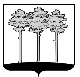 ГОРОДСКАЯ  ДУМА  ГОРОДА  ДИМИТРОВГРАДАУльяновской областиР Е Ш Е Н И Ег.Димитровград   30  октября 2019  года  	   	                                                   № 34/248  .                                Об установлении границ территории, на которой осуществляется территориальное общественное самоуправление «Солнышко»Руководствуясь частью 1 статьи 27 Федерального закона от 06.10.2003 №131-ФЗ «Об общих принципах организации местного самоуправления в Российской Федерации», частью 2 статьи 16 Устава муниципального образования «Город Димитровград» Ульяновской области, Положением о территориальном общественном самоуправлении в городе Димитровграде Ульяновской области, рассмотрев обращение инициативной группы граждан, проживающих в границах территории, на которой осуществляется территориальное общественное самоуправление от 11.10.2019 б/н, Городская Дума города Димитровграда Ульяновской области третьего созыва решила:1. Установить границы территории, на которой осуществляется территориальное общественное самоуправление «Солнышко»: Территория, на которой осуществляется территориальное общественное самоуправление расположена на территории многоквартирного дома 7 по ул.Западная, в центральной части Первомайского жилого района города Димитровграда Ульяновской области восточнее ул.Западной.Южная часть границы территориального общественного самоуправления проходит по границе земельного участка многоквартирного дома 7 по ул.Западной, частично граничит с земельным участком многоквартирного дома 19 по ул.Западной и территорией МБДОУ «Детский сад №7 «Мечта».Западная часть границы территориального общественного самоуправления проходит по границам земельного участка многоквартирного дома 17 по ул.Западной, частично граничит с земельным участком многоквартирного дома 19 по ул.Западной и с землями свободными от прав третьих лиц государственная собственность на которые не разграничена.Северная часть границы территориального общественного самоуправления проходит по границе земельного участка многоквартирного дома 17 по ул.Западной, частично граничит с земельным участком по ул.Западной, 17Б и с землями свободными от прав третьих лиц государственная собственность на которые не разграничена.	Восточная часть границы территориального общественного самоуправления проходит по границе земельного участка многоквартирного дома 17 по ул.Западной и граничит с землями свободными от прав третьих лиц государственная собственность на которые не разграничена.2. Установить, что настоящее решение подлежит официальному опубликованию и размещению в информационно-телекоммуникационной сети «Интернет» на официальном сайте Городской Думы города Димитровграда Ульяновской области (www.dumadgrad.ru).3. Установить, что настоящее решение вступает в силу со дня, следующего за днем его официального опубликования.	4. Контроль исполнения настоящего решения возложить на комитет по социальной политике и местному самоуправлению (Степаненко).Исполняющий полномочия				Глава города ДимитровградаПредседателя Городской Думы			Ульяновской областигорода Димитровграда					Ульяновской области								         С.И.Степаненко				          Б.С.Павленко